附件1少数民族高层次骨干人才计划提交材料流程主界面：http://yz.chsi.com.cn（研招网）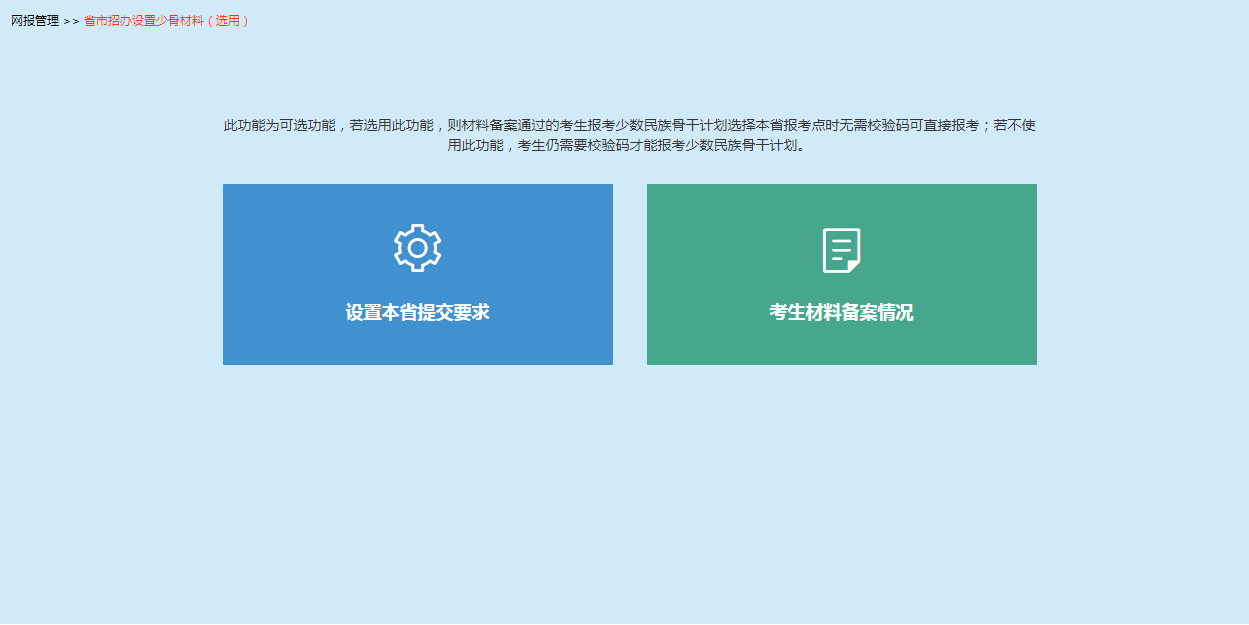 条件设置界面：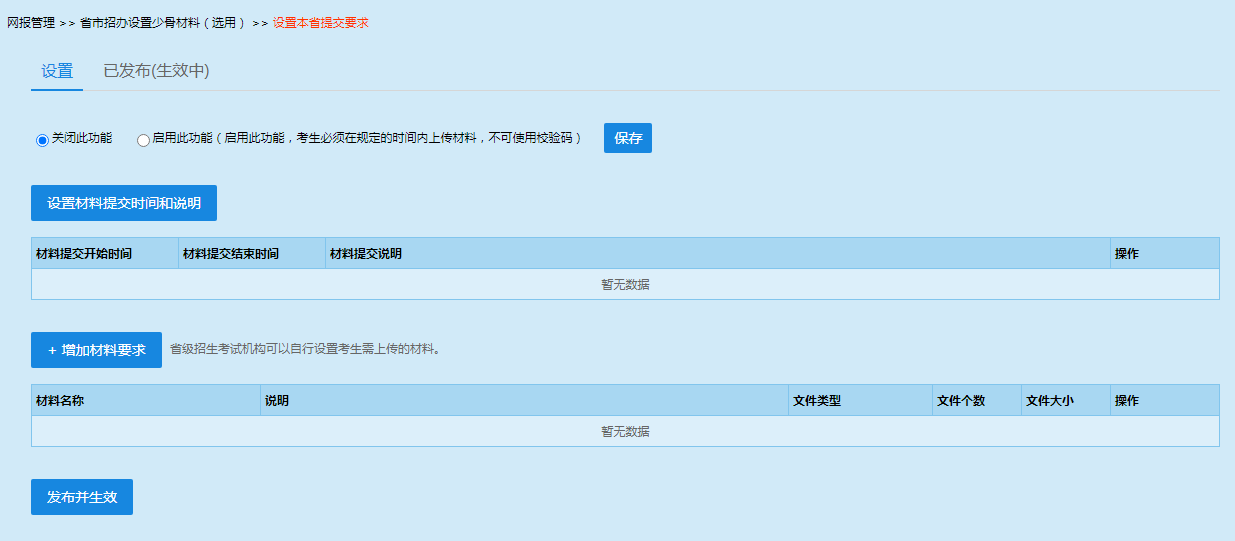 截止时间+材料提交设置：截止时间为10月23日17:00之前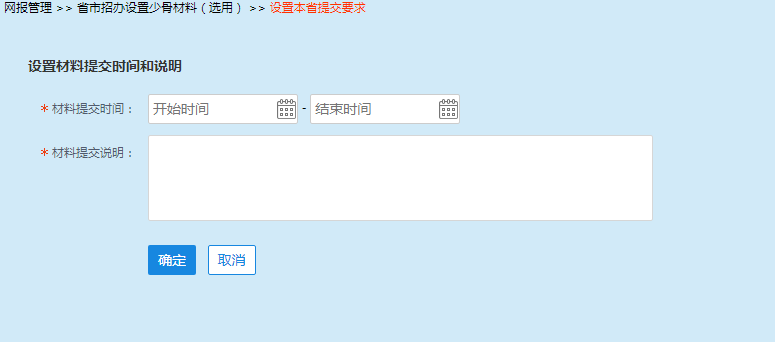 材料提交设置：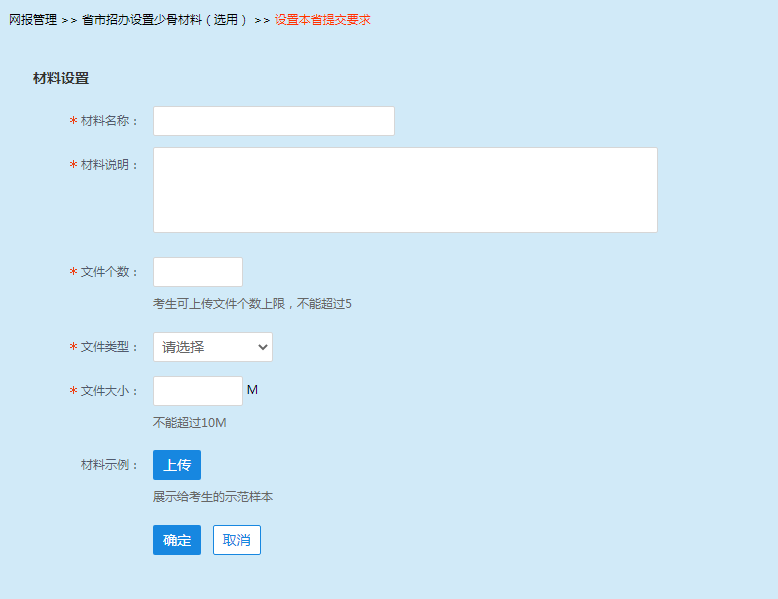 